上海市水利工程集团有限公司2016武汉大学校园招聘简章集团简介上海市水利工程集团有限公司（简称“上水集团”）是上海水利建设行业的龙头企业，承担了上海城市现代化建设的重任。三十年来，上水集团多次刷新上海水利工程建设史上的纪录。在积极参与上海城市建设中，为上海地区奉献了众多精品工程，包括特大型水库工程、大型泵闸工程、大型围垦工程、市政工程、房建工程等。在承担上海大部分重大水利工程建设的同时，为上海的城市防洪做出了重要贡献。上水集团打造完整的产业链，集团公司以水利工程建设为主，集市政建设、房屋建筑、代建、设计、监理、检测等多业务、多领域为一身，成为上海水利行业唯一具备完整产业链且全国为数不多的企业。一大批专业技术能力强、经营管理素质高的人才在为社会提供全面服务的同时，塑造了“上水集团”优质品牌的形象。上水集团是唯一上海本地成长的水利水电施工总承包一级资质企业，符合参与全行业水利工程建设的条件，同时还拥有房屋建筑总承包一级资质，监理甲级资质，并具备代建、设计、检测等资格。集团公司的优势使上水集团具备工程总承包能力、成套施工技术研发和集成能力、工程设计咨询和技术研发集成能力、工程配套服务集成能力和社会资源整合能力，形成了强大的综合实力。上水集团坚持“科技兴企、人才强企”的发展战略，铸就了一大批精品工程和优质工程。公司承接的项目先后荣获中国水利工程优质（大禹）奖、中国建设工程鲁班奖（国家优质工程）及“改革开放35年百项经典暨精品工程”等多项奖项，是上海市水利行业综合实力最强的企业之一。上水集团的发展和成就，离不开社会各界的鼎力相助，为承担更多社会责任，在铸就更多精品工程的同时，上水集团于2011年向上海市慈善基金会捐赠5000万元人民币，设立“上海市水利集团慈善教育专项基金”，用于资助贫困大学生完成学业。独行快，众行远，上水集团期望与社会各界携手共进，共创美好未来。集团荣誉1、改革开放35年百项经典暨精品工程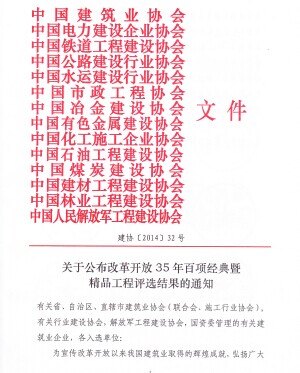 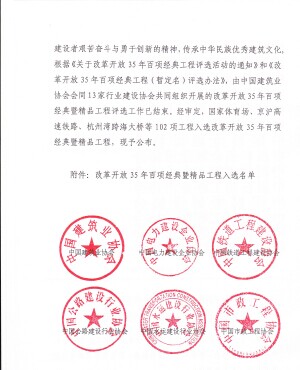 2、鲁班奖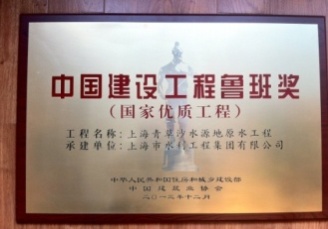 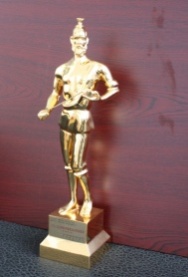 3、大禹奖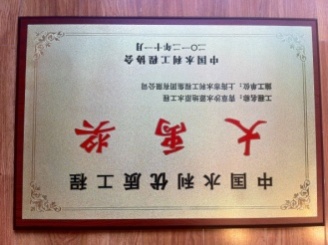 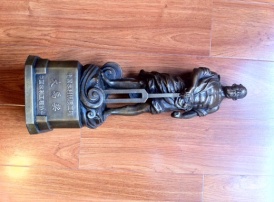 4、白玉兰奖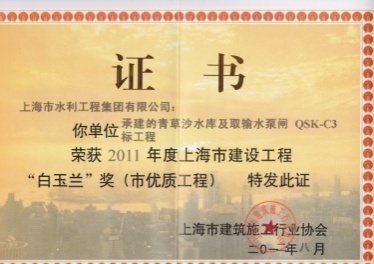 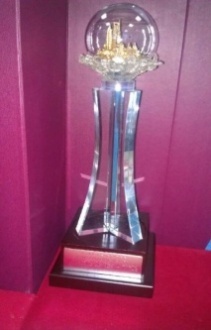 代表性工程介绍1、世界最大的边滩水库----青草沙水库及取输水泵闸QSK-C3标2、全国单孔跨度最大的出海闸----金汇港南闸改造工程3、上海市主城区规模最大的泵闸----虹口港泵闸工程4、上海地区规模最大的泵闸----淀东泵闸工程5、上海市内河规模最大、难度最高的疏浚工程----苏州河底泥疏浚工程6、上海地区常规龙口一次性合龙跨度最大的围垦项目----浦东机场第五跑道围垦工程7、上海市围垦项目中施工条件最复杂，合拢技术难度最大----横沙东滩促淤圈围（六期）工程人才储备----未来5-10年的职业规划人才招聘背景上海水利集团业务的飞速发展，形成巨大的人才缺口。集团公司极其重视人才，坚信人才是第一生产力，在顺应市场形势的发展下，以人为本，在福利待遇、培养机会、发展平台等方面为优秀人才提供切实保障。目前，集团公司的产业化运营，正急需大量的人才作为骨干力量充实到新的公司，新入职的人员不但有机会参与建设工程的施工工作，同时还将有机会到设计和监理公司轮岗，并逐渐成长为骨干。只要你有梦想，公司会为你搭建实现职业梦想的平台！招聘岗位信息（一）岗位基本信息（二）职业描述：1、参与项目建设管理，成本控制、决算编制等工作；2、参与工程项目的安全、质量、进度控制等管理工作；3、参与公司投标管理、标书编制等经营工作；（三）招聘要求：1、有致力于在工程施工行业发展的愿望；2、身体素质良好。普通话标准，口齿清晰，气质良好；3、知识广泛，语言表达能力及沟通能力佳，无不良嗜好；4、学习成绩优秀、专业课成绩突出；专业排名在前20%且无挂科者优先；5、参加学生社团活动，且有任学生干部经验者优先。薪资待遇和发展1、量身定做的人才培养计划：与企业签订人才培养协议并达到考核指标的，可享受公司独有的人才津贴（详见附表）；2、享受公司全额代缴的各类职业培训，如MBA、建造师、造价师等培训；3、公司将结合个人的优势和特长，为优秀同仁量身定做个人职业发展规划。联系方式电话：021-64537768传真：021-64301507联系人：人力资源部：张俊杰蒋钢峰邮箱：hrzp@shslgc.com邮件主题请注明“学校、专业、姓名”公司全称：上海市水利工程集团有限公司公司地址：上海市松江区莘砖公路518号19幢邮政编码：201612宣讲时间：2015年10月26日（周一）14:00宣讲地点：水利水电学院8教105附表1：“人才培养计划”分级津贴一览表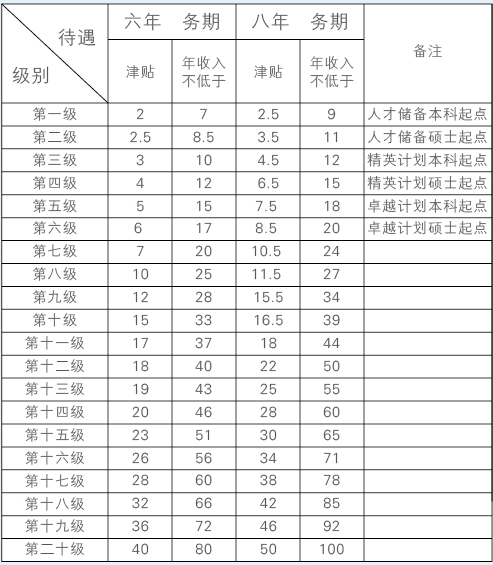 附表2：整体薪酬架构招聘对象2016年毕业的应届本科生、研究生招聘岗位项目管理院系/专业水利水电学院、土木建筑工程学院及相关专业招聘人数25名工作地点上海市分档薪酬标准与要求薪酬标准与要求薪酬标准与要求薪酬标准与要求薪酬标准与要求分档本科本科研究生研究生核心要求分档薪资（元）8年服务期薪资（元）6年服务期薪资（元）8年服务期薪资（元）6年服务期核心要求卓越计划年薪18万/年薪20万/1、任职系级以上学生会正/副主席、或系级其他社团主要负责人；
2、专业排名前1%，且专业成绩突出；
3、语言表达沟通能力强，组织协调能力强，综合素质高；（以上要求必须全部满足）精英计划年薪12万/年薪15万/任职系学生会或系级其他社团干部；2、成绩排名班级前5位，且专业成绩比较好；
3、语言表达与沟通能力较强，组织协调能力较强，综合素质较高以上要求必须满足两条以上人才储备年薪9万年薪8万年薪11万年薪9万1、任职系学生会或系级其他社团干部、干事；
2、成绩排名班级前10位，且专业成绩比较好；
3、语言表达与沟通能力较强，组织协调能力较强，综合素质较高；                  以上要求必须满足两条以上